           Na temelju članka 11. stavak 5. Zakona o pravu na pristup informacijama („Narodne novine“ broj 25/13, 85/15 i 69/22) i članka 46. Statuta Općine Punat („Službene novine Primorsko-goranske županije“ broj 36/22) općinski načelnik Općine Punat donosiI. DOPUNE PLANA
savjetovanja s javnošću u 2023. godiniI.U Plan savjetovanja s javnošću u 2023. godini („Službene novine Primorsko-goranske županije“ broj 2/23) u točki II. u tablici akata odnosno strateških ili planskih dokumenata dodaju se točke od rednog broja 26. do 35. koje glase:OPĆINA PUNAT –  PLAN SAVJETOVANJA S JAVNOŠĆU U 2022. GODINIII.               Ove I. dopune Plana objavit će se u „Službenim novinama Primorsko-goranske županije“.                                                                                                                                                                      OPĆINSKI NAČELNIK                                                                    Daniel Strčić, bacc.inf.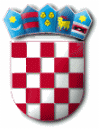 R E P U B L I K A  H R V A T S K APRIMORSKO – GORANSKA ŽUPANIJAOPĆINA PUNATOPĆINSKI NAČELNIKKLASA: 008-02/22-01/5URBROJ: 2170-31-03/17-23-3Punat, 2. listopada 2023. godineREDNI BROJNAZIV OPĆEG AKTA/DOKUMENTANOSITELJ IZRADE OPĆEG AKTA/DOKUMENTANAČIN PROVEDBE SAVJETOVANJAOKVIRNO VRIJEME PROVEDBE SAVJETOVANJAOČEKIVANO VRIJEME DONOŠENJA AKTAOSTALI PREDVIĐENI NAČINI PROVEDBE SAVJETOVANJE/OČEKIVANO VRIJEMEDONOSITELJ AKTA26.Odluka o komunalnom reduJedinstveni upravni odjel, Odsjek za komunalno gospodarstvo i prostorno planiranjeInternetsko savjetovanje na www.punat.hr 30 dana2. polugodište  2023. godine/Općinsko vijeće Općine Punat27.Odluka o izmjeni i dopuni Odluke o postavi urbane opreme na području Općine PunatJedinstveni upravni odjel, Odsjek za komunalno gospodarstvo i prostorno planiranjeInternetsko savjetovanje na www.punat.hr30 dana2. polugodište  2023. godine/Općinsko vijeće Općine Punat28.Odluka o redu na pomorskom dobruJedinstveni upravni odjel, Odsjek za komunalno gospodarstvo i prostorno planiranjeInternetsko savjetovanje na www.punat.hr30 dana2. polugodište  2023. godine/Općinsko vijeće Općine Punat29. Odluka o prometovanju cestovnog turističkog vlaka na području Općine PunatJedinstveni upravni odjel, Odsjek za komunalno gospodarstvo i prostorno planiranjeInternetsko savjetovanje na www.punat.hr30 dana1. polugodište  2023. godine/Općinsko vijeće Općine Punat30. Odluka o izmjeni Odluke o porezima Općine PunatJedinstveni upravni odjel, Odsjek za financije, društvene i imovinsko-pravne posloveInternetsko savjetovanje na www.punat.hr30 dana2. polugodište  2023. godine/Općinsko vijeće Općine Punat31.Odluka o visini poreznih stopa poreza na dohodak u Općini PunatJedinstveni upravni odjel, Odsjek za financije, društvene i imovinsko-pravne posloveInternetsko savjetovanje na www.punat.hr30 dana2. polugodište  2023. godine/Općinsko vijeće Općine Punat32.Odluka o izmjenama i dopunama Odluke o načinu pružanja javne uslugeJedinstveni upravni odjel, Odsjek za komunalno gospodarstvo i prostorno planiranjeInternetsko savjetovanje na www.punat.hr30 dana1. polugodište  2023. godine/Općinsko vijeće Općine Punat33.Odluka o izmjeni Odluke o određivanju plaža na kojima je dozvoljeno dovođenje kućnih ljubimaca (pasa) na području Općine PunatJedinstveni upravni odjel, Odsjek za komunalno gospodarstvo i prostorno planiranjeInternetsko savjetovanje na www.punat.hr30 dana1. polugodište  2023. godine/Općinsko vijeće Općine Punat34.Odluka o izmjeni i dopuni Odluke o parkirališnim površinama i načinu parkiranja na području Općine PunatJedinstveni upravni odjel, Odsjek za komunalno gospodarstvo i prostorno planiranjeInternetsko savjetovanje na www.punat.hr30 dana1. polugodište  2023. godine/Općinsko vijeće Općine Punat35.Odluka o izmjeni i dopuni Odluke o komunalnom doprinosuJedinstveni upravni odjel, Odsjek za komunalno gospodarstvo i prostorno planiranjeInternetsko savjetovanje na www.punat.hr30 dana1. polugodište  2023. godine/Općinsko vijeće Općine Punat